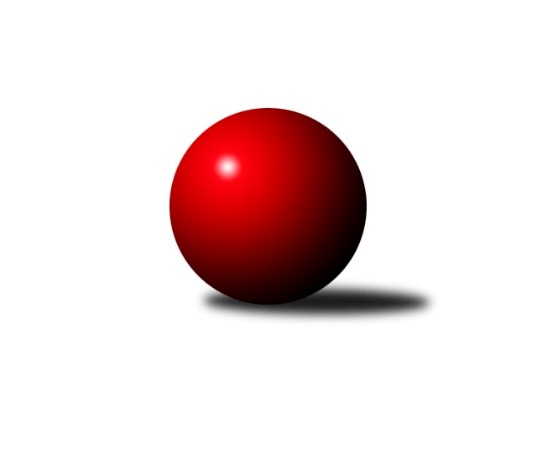 Č.17Ročník 2011/2012	7.3.2012Nejlepšího výkonu v tomto kole: 2458 dosáhlo družstvo: TJ VOKD Poruba˝E˝Okresní přebor Ostrava 2011/2012Výsledky 17. kolaSouhrnný přehled výsledků:TJ Unie Hlubina E	- TJ Unie Hlubina˝D˝	6:10	2360:2409		5.3.TJ Sokol Dobroslavice˝B˝	- TJ Sokol Bohumín˝C˝	12:4	2419:2337		5.3.TJ Sokol Bohumín D	- TJ Unie Hlubina C	12:4	2364:2347		6.3.SKK Ostrava˝D˝	- TJ VOKD Poruba C	4:12	2270:2438		7.3.TJ VOKD Poruba˝E˝	- SKK Ostrava C	12:4	2458:2394		7.3.Tabulka družstev:	1.	TJ Sokol Dobroslavice˝B˝	16	12	1	3	186 : 70 	 	 2428	25	2.	TJ Sokol Bohumín˝C˝	16	11	0	5	146 : 110 	 	 2353	22	3.	TJ Unie Hlubina C	15	10	1	4	153 : 87 	 	 2391	21	4.	TJ VOKD Poruba˝E˝	15	10	1	4	152 : 88 	 	 2350	21	5.	TJ VOKD Poruba C	16	8	2	6	133 : 123 	 	 2361	18	6.	SKK Ostrava C	16	6	1	9	112 : 144 	 	 2283	13	7.	TJ Unie Hlubina E	15	6	0	9	110 : 130 	 	 2254	12	8.	TJ Sokol Bohumín D	15	5	1	9	102 : 138 	 	 2268	11	9.	TJ Unie Hlubina˝D˝	16	5	1	10	100 : 156 	 	 2238	11	10.	TJ Sokol Michálkovice˝C˝	15	5	0	10	97 : 143 	 	 2249	10	11.	SKK Ostrava˝D˝	15	3	0	12	69 : 171 	 	 2227	6Podrobné výsledky kola:	 TJ Unie Hlubina E	2360	6:10	2409	TJ Unie Hlubina˝D˝	Veronika Štěrbová	 	 194 	 190 		384 	 0:2 	 415 	 	212 	 203		František Sedláček	Libor Mendlík	 	 223 	 182 		405 	 0:2 	 459 	 	238 	 221		Hana Vlčková	Jiří Štroch	 	 188 	 216 		404 	 0:2 	 429 	 	209 	 220		Jiří Břeska	Pavel Krompolc	 	 202 	 198 		400 	 2:0 	 367 	 	189 	 178		Oldřich Neuverth	Lubomír Jančar	 	 183 	 182 		365 	 2:0 	 363 	 	174 	 189		Božena Olšovská	Karel Svoboda	 	 196 	 206 		402 	 2:0 	 376 	 	198 	 178		Jiří Prekstarozhodčí: Nejlepší výkon utkání: 459 - Hana Vlčková	 TJ Sokol Dobroslavice˝B˝	2419	12:4	2337	TJ Sokol Bohumín˝C˝	Martin Třečák	 	 197 	 210 		407 	 2:0 	 366 	 	182 	 184		Martina Kalischová	Lumír Kocián	 	 192 	 225 		417 	 2:0 	 364 	 	176 	 188		Lubomír Richter	Ivo Kovářík	 	 182 	 189 		371 	 0:2 	 394 	 	211 	 183		Jan Zaškolný	Karel Ridl	 	 200 	 211 		411 	 0:2 	 436 	 	239 	 197		Roman Honl	Karel Kuchař	 	 209 	 203 		412 	 2:0 	 384 	 	189 	 195		Alfréd  Herman	René Gazdík	 	 196 	 205 		401 	 2:0 	 393 	 	201 	 192		Pavel Plačekrozhodčí: Nejlepší výkon utkání: 436 - Roman Honl	 TJ Sokol Bohumín D	2364	12:4	2347	TJ Unie Hlubina C	Hana Záškolná	 	 207 	 206 		413 	 2:0 	 391 	 	198 	 193		Václav Rábl	Markéta Kohutková	 	 156 	 168 		324 	 0:2 	 391 	 	203 	 188		Petr Tomaňa	Jan Stuš	 	 205 	 188 		393 	 2:0 	 333 	 	171 	 162		Josef Navalaný *1	Andrea Rojová	 	 205 	 179 		384 	 2:0 	 375 	 	188 	 187		Karel Kudela	Václav Kladiva	 	 199 	 201 		400 	 0:2 	 414 	 	202 	 212		Rudolf Riezner	Lukáš Světlík	 	 224 	 226 		450 	 2:0 	 443 	 	221 	 222		Pavel Marekrozhodčí: střídání: *1 od 67. hodu Eva MarkováNejlepší výkon utkání: 450 - Lukáš Světlík	 SKK Ostrava˝D˝	2270	4:12	2438	TJ VOKD Poruba C	Antonín Pálka	 	 177 	 176 		353 	 0:2 	 422 	 	211 	 211		Roman Klímek	Jaroslav Šproch	 	 161 	 178 		339 	 0:2 	 387 	 	201 	 186		Libor Žíla	Pavel Kubina	 	 187 	 194 		381 	 0:2 	 392 	 	213 	 179		Helena Hýžová	Miroslav Bohm	 	 202 	 214 		416 	 2:0 	 405 	 	189 	 216		Antonín Chalcář	Bohumil Klimša	 	 188 	 176 		364 	 0:2 	 426 	 	205 	 221		Richard Šimek	Jiří Koloděj	 	 203 	 214 		417 	 2:0 	 406 	 	194 	 212		Jaroslav Hrabuškarozhodčí: Nejlepší výkon utkání: 426 - Richard Šimek	 TJ VOKD Poruba˝E˝	2458	12:4	2394	SKK Ostrava C	Zdeněk Mžik	 	 210 	 215 		425 	 0:2 	 442 	 	230 	 212		Dominik Bohm	František Hájek	 	 170 	 183 		353 	 0:2 	 406 	 	187 	 219		Miroslav Futerko	Jakub Hájek	 	 200 	 226 		426 	 2:0 	 379 	 	192 	 187		Tomáš Věrovský	Zdeněk Hebda	 	 204 	 201 		405 	 2:0 	 381 	 	196 	 185		Tomáš Kubát	Jan Mika	 	 196 	 200 		396 	 2:0 	 394 	 	189 	 205		Michal Blinka	Petr Číž	 	 230 	 223 		453 	 2:0 	 392 	 	192 	 200		Rostislav Hrbáčrozhodčí: Nejlepší výkon utkání: 453 - Petr ČížPořadí jednotlivců:	jméno hráče	družstvo	celkem	plné	dorážka	chyby	poměr kuž.	Maximum	1.	Pavel Marek 	TJ Unie Hlubina C	427.86	283.8	144.1	4.2	5/5	(465)	2.	Ivo Kovářík 	TJ Sokol Dobroslavice˝B˝	422.40	286.2	136.2	3.5	5/6	(458)	3.	Roman Honl 	TJ Sokol Bohumín˝C˝	419.93	282.4	137.5	3.9	6/6	(480)	4.	Karel Kuchař 	TJ Sokol Dobroslavice˝B˝	415.43	285.1	130.3	4.9	5/6	(454)	5.	Rudolf Riezner 	TJ Unie Hlubina C	411.53	282.3	129.2	5.6	5/5	(451)	6.	Miroslav Bohm 	SKK Ostrava˝D˝	410.11	280.1	130.0	6.2	5/6	(432)	7.	Jaroslav Hrabuška 	TJ VOKD Poruba C	406.96	279.7	127.3	6.7	6/6	(429)	8.	Jakub Hájek 	TJ VOKD Poruba˝E˝	406.67	286.5	120.1	8.4	6/6	(457)	9.	Martin Třečák 	TJ Sokol Dobroslavice˝B˝	405.96	281.7	124.3	4.7	6/6	(430)	10.	Richard Šimek 	TJ VOKD Poruba C	403.90	279.6	124.3	7.0	5/6	(443)	11.	Zdeněk Hebda 	TJ VOKD Poruba˝E˝	400.71	282.0	118.7	7.0	6/6	(444)	12.	Karel Ridl 	TJ Sokol Dobroslavice˝B˝	400.65	280.2	120.5	5.4	6/6	(443)	13.	Jan Zych 	TJ Sokol Michálkovice˝C˝	400.20	275.7	124.5	4.7	5/6	(426)	14.	Jiří Koloděj 	SKK Ostrava˝D˝	400.15	278.5	121.7	6.3	6/6	(437)	15.	Lumír Kocián 	TJ Sokol Dobroslavice˝B˝	399.62	277.2	122.5	6.3	6/6	(435)	16.	Josef Kyjovský 	TJ Unie Hlubina E	399.57	280.4	119.2	8.6	4/5	(433)	17.	Zdeněk Zhýbala 	TJ Sokol Michálkovice˝C˝	399.53	279.7	119.8	6.2	6/6	(425)	18.	Libor Žíla 	TJ VOKD Poruba C	399.13	279.6	119.5	7.2	5/6	(441)	19.	Jiří Břeska 	TJ Unie Hlubina˝D˝	399.03	280.6	118.4	6.7	4/5	(479)	20.	Václav Kladiva 	TJ Sokol Bohumín D	399.00	280.6	118.4	8.2	5/5	(425)	21.	Ladislav Mrakvia 	TJ VOKD Poruba˝E˝	397.33	279.5	117.8	7.5	5/6	(434)	22.	Josef Schwarz 	TJ Sokol Dobroslavice˝B˝	396.85	273.3	123.6	7.1	4/6	(449)	23.	Lenka Raabová 	TJ Unie Hlubina C	396.59	280.3	116.3	7.9	4/5	(464)	24.	Lubomír Jančar 	TJ Unie Hlubina E	396.34	281.5	114.8	9.5	4/5	(429)	25.	Václav Rábl 	TJ Unie Hlubina C	395.87	278.2	117.6	5.9	5/5	(443)	26.	Zdeněk Mžik 	TJ VOKD Poruba˝E˝	395.44	269.8	125.7	6.0	6/6	(433)	27.	Roman Klímek 	TJ VOKD Poruba C	395.27	278.5	116.8	7.2	6/6	(459)	28.	Miroslav Futerko 	SKK Ostrava C	394.40	278.4	116.0	7.5	6/6	(433)	29.	Lubomír Richter 	TJ Sokol Bohumín˝C˝	392.85	274.9	118.0	7.1	6/6	(437)	30.	Dominik Bohm 	SKK Ostrava C	391.38	273.8	117.6	8.2	4/6	(442)	31.	Petr Tomaňa 	TJ Unie Hlubina C	390.93	274.3	116.6	8.0	4/5	(419)	32.	Hana Vlčková 	TJ Unie Hlubina˝D˝	389.90	276.8	113.1	9.1	4/5	(459)	33.	Josef Vávra 	TJ Sokol Dobroslavice˝B˝	389.50	276.0	113.5	6.5	4/6	(398)	34.	Petr Číž 	TJ VOKD Poruba˝E˝	388.07	268.6	119.5	8.0	5/6	(453)	35.	Helena Hýžová 	TJ VOKD Poruba C	388.06	279.0	109.0	8.9	6/6	(415)	36.	Alfréd  Herman 	TJ Sokol Bohumín˝C˝	387.49	272.6	114.9	8.3	6/6	(434)	37.	Jan Zaškolný 	TJ Sokol Bohumín˝C˝	387.00	274.3	112.7	8.4	6/6	(421)	38.	Michal Blinka 	SKK Ostrava C	386.93	273.7	113.2	8.1	5/6	(431)	39.	Libor Mendlík 	TJ Unie Hlubina E	386.88	274.8	112.1	10.1	4/5	(448)	40.	Pavel Plaček 	TJ Sokol Bohumín˝C˝	386.71	270.9	115.9	7.7	6/6	(410)	41.	Lucie Bogdanowiczová 	TJ Sokol Bohumín D	385.60	275.6	110.1	9.5	5/5	(422)	42.	Antonín Chalcář 	TJ VOKD Poruba C	383.79	276.0	107.8	8.4	6/6	(428)	43.	Tomáš Kubát 	SKK Ostrava C	383.73	271.7	112.1	10.1	5/6	(426)	44.	Jan Mika 	TJ VOKD Poruba˝E˝	383.10	274.4	108.7	9.7	5/6	(428)	45.	Rostislav Hrbáč 	SKK Ostrava C	382.20	268.0	114.2	9.3	6/6	(409)	46.	Vojtěch Turlej 	TJ VOKD Poruba˝E˝	381.58	269.9	111.7	11.2	5/6	(440)	47.	Alena Koběrová 	TJ Unie Hlubina˝D˝	381.29	269.6	111.7	9.4	4/5	(440)	48.	Zdeněk Roj 	TJ Sokol Bohumín˝C˝	380.90	268.3	112.7	8.5	5/6	(418)	49.	Eva Marková 	TJ Unie Hlubina C	380.86	278.4	102.5	12.4	5/5	(412)	50.	Jiří Řepecký 	TJ Sokol Michálkovice˝C˝	380.47	268.5	112.0	10.2	5/6	(397)	51.	Martina Kalischová 	TJ Sokol Bohumín˝C˝	379.30	273.8	105.5	8.6	5/6	(416)	52.	Miroslav Koloděj 	SKK Ostrava˝D˝	379.27	264.8	114.5	7.9	6/6	(438)	53.	Jan Stuš 	TJ Sokol Bohumín D	378.43	270.6	107.8	10.1	5/5	(444)	54.	Miroslav Heczko 	SKK Ostrava C	378.01	267.2	110.8	11.1	6/6	(415)	55.	Jan Petrovič 	TJ Unie Hlubina E	377.33	271.7	105.6	11.2	5/5	(421)	56.	Oldřich Neuverth 	TJ Unie Hlubina˝D˝	376.20	269.5	106.7	12.6	4/5	(423)	57.	Koloman Bagi 	TJ Unie Hlubina˝D˝	375.64	268.6	107.0	13.3	5/5	(430)	58.	Karel Svoboda 	TJ Unie Hlubina E	375.38	269.1	106.2	11.1	5/5	(424)	59.	Hana Záškolná 	TJ Sokol Bohumín D	374.41	267.2	107.3	10.4	5/5	(445)	60.	Radek Říman 	TJ Sokol Michálkovice˝C˝	373.57	264.9	108.7	9.5	6/6	(403)	61.	Andrea Rojová 	TJ Sokol Bohumín D	372.23	271.5	100.7	11.8	5/5	(405)	62.	Jiří Štroch 	TJ Unie Hlubina E	371.25	268.1	103.1	12.6	4/5	(404)	63.	Jan Švihálek 	TJ Sokol Michálkovice˝C˝	367.10	268.1	99.0	13.0	5/6	(412)	64.	Markéta Kohutková 	TJ Sokol Bohumín D	365.92	265.5	100.4	12.3	4/5	(406)	65.	Antonín Pálka 	SKK Ostrava˝D˝	361.00	253.1	107.9	9.5	5/6	(419)	66.	Jiří Preksta 	TJ Unie Hlubina˝D˝	357.58	256.1	101.5	11.4	5/5	(389)	67.	František Sedláček 	TJ Unie Hlubina˝D˝	354.75	266.0	88.7	14.5	4/5	(435)	68.	Bohumil Klimša 	SKK Ostrava˝D˝	354.71	257.6	97.1	13.5	6/6	(384)	69.	Veronika Štěrbová 	TJ Unie Hlubina E	354.60	258.6	96.1	14.9	5/5	(416)	70.	Božena Olšovská 	TJ Unie Hlubina˝D˝	353.94	261.6	92.3	13.0	4/5	(413)	71.	Pavel Kubina 	SKK Ostrava˝D˝	347.33	252.2	95.1	12.6	4/6	(391)	72.	Petr Řepecky 	TJ Sokol Michálkovice˝C˝	344.70	254.2	90.5	14.6	4/6	(397)	73.	Kamila Vichrová 	TJ Sokol Bohumín D	343.42	254.0	89.4	15.0	4/5	(393)	74.	Jaroslav Šproch 	SKK Ostrava˝D˝	332.79	245.8	87.0	15.1	6/6	(366)		René Gazdík 	TJ Sokol Dobroslavice˝B˝	424.11	288.2	135.9	4.0	3/6	(443)		Michaela Černá 	TJ Unie Hlubina E	422.00	308.0	114.0	10.0	1/5	(422)		Lukáš Světlík 	TJ Sokol Bohumín D	407.50	278.8	128.7	2.8	3/5	(450)		Pavel Hrabec 	TJ VOKD Poruba C	402.50	275.5	127.0	6.9	3/6	(451)		Karel Kudela 	TJ Unie Hlubina C	399.22	281.7	117.5	8.1	3/5	(438)		Jiří Prokop 	TJ Unie Hlubina C	388.67	280.0	108.7	10.7	3/5	(445)		Josef Navalaný 	TJ Unie Hlubina C	388.17	279.7	108.5	11.8	2/5	(421)		Oldřich Stolařík 	SKK Ostrava C	383.00	274.3	108.7	9.8	3/6	(433)		Josef Paulus 	TJ Sokol Michálkovice˝C˝	381.92	279.1	102.8	9.6	3/6	(406)		Jaroslav Karas 	TJ Sokol Michálkovice˝C˝	378.00	281.0	97.0	11.0	1/6	(378)		František Hájek 	TJ VOKD Poruba˝E˝	367.40	262.4	105.0	11.3	2/6	(393)		Pavel Krompolc 	TJ Unie Hlubina E	366.33	253.5	112.8	10.5	3/5	(400)		Helena Martinčáková 	TJ VOKD Poruba C	365.80	270.0	95.8	13.1	3/6	(417)		Petra Jurášková 	TJ Sokol Michálkovice˝C˝	363.58	253.7	109.9	8.6	3/6	(389)		Josef Lariš 	TJ Unie Hlubina E	362.83	258.3	104.5	10.3	3/5	(383)		Tomáš Věrovský 	SKK Ostrava C	356.33	254.3	102.0	14.7	3/6	(379)		Pavel Babiš 	TJ Sokol Dobroslavice˝B˝	354.00	255.5	98.5	10.3	2/6	(386)		Vladimír Korta sen. 	SKK Ostrava˝D˝	349.67	263.0	86.7	14.0	1/6	(360)		David Koprovský 	TJ Sokol Michálkovice˝C˝	348.73	257.1	91.6	13.5	3/6	(377)		Vladimír Malovaný 	SKK Ostrava C	348.00	256.2	91.8	15.5	2/6	(366)		Ivo Pavlík 	TJ Sokol Dobroslavice˝B˝	345.50	248.3	97.3	15.8	1/6	(371)		Karel Procházka 	TJ Sokol Michálkovice˝C˝	338.50	252.0	86.5	17.0	2/6	(361)		Zdeňka Lacinová 	TJ Unie Hlubina˝D˝	337.50	238.5	99.0	15.5	2/5	(369)		Timea Kúdelová 	TJ Sokol Bohumín D	307.00	235.0	72.0	27.0	1/5	(307)		Pavel Chodura 	SKK Ostrava C	282.00	215.0	67.0	24.0	1/6	(282)Sportovně technické informace:Starty náhradníků:registrační číslo	jméno a příjmení 	datum startu 	družstvo	číslo startu
Hráči dopsaní na soupisku:registrační číslo	jméno a příjmení 	datum startu 	družstvo	Program dalšího kola:18. kolo12.3.2012	po	16:30	TJ Sokol Michálkovice˝C˝ - TJ Sokol Bohumín D	13.3.2012	út	16:30	TJ Unie Hlubina˝D˝ - TJ VOKD Poruba˝E˝	13.3.2012	út	16:30	TJ Sokol Bohumín˝C˝ - SKK Ostrava˝D˝	14.3.2012	st	16:30	TJ VOKD Poruba C - TJ Unie Hlubina E	15.3.2012	čt	16:30	TJ Unie Hlubina C - TJ Sokol Dobroslavice˝B˝	Nejlepší šestka kola - absolutněNejlepší šestka kola - absolutněNejlepší šestka kola - absolutněNejlepší šestka kola - absolutněNejlepší šestka kola - dle průměru kuželenNejlepší šestka kola - dle průměru kuželenNejlepší šestka kola - dle průměru kuželenNejlepší šestka kola - dle průměru kuželenNejlepší šestka kola - dle průměru kuželenPočetJménoNázev týmuVýkonPočetJménoNázev týmuPrůměr (%)Výkon3xHana VlčkováHlubina D4591xLukáš SvětlíkBohumín D115.764502xPetr ČížVOKD E4532xPetr ČížVOKD E115.444531xLukáš SvětlíkBohumín D4507xPavel MarekHlubina C113.964439xPavel MarekHlubina C4438xRoman HonlBohumín C113.44363xDominik BohmSKK C4422xDominik BohmSKK C112.644428xRoman HonlBohumín C4362xHana VlčkováHlubina D112.59459